Délka kružnice - obvod kruhu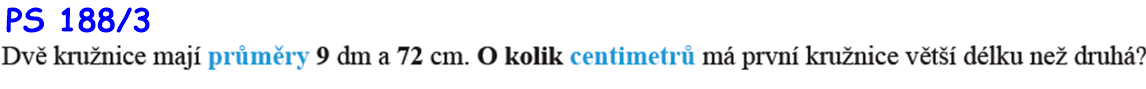 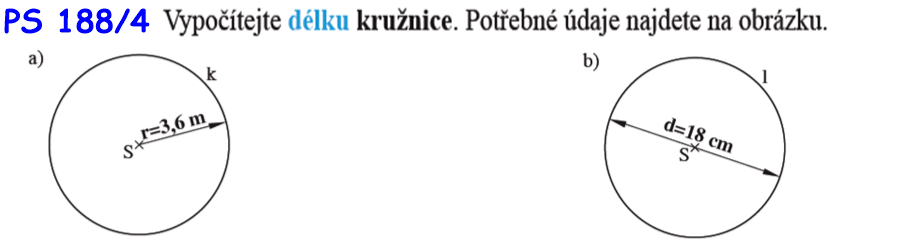 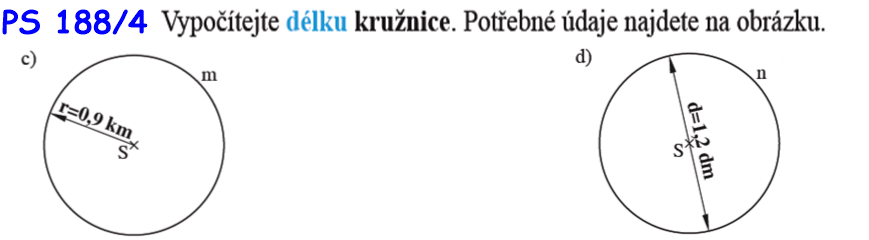 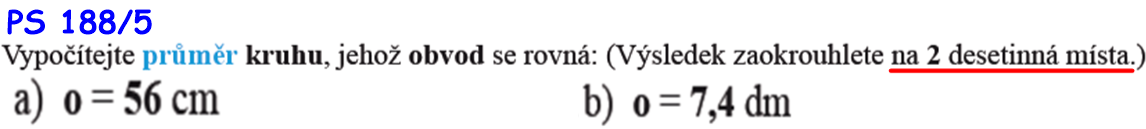 vzor            o = 56 cm
            d = ? [ cm]
            o = πd
          56 = 3,14 . d
            d = 56 : 3,14 
            d = 17,83 cm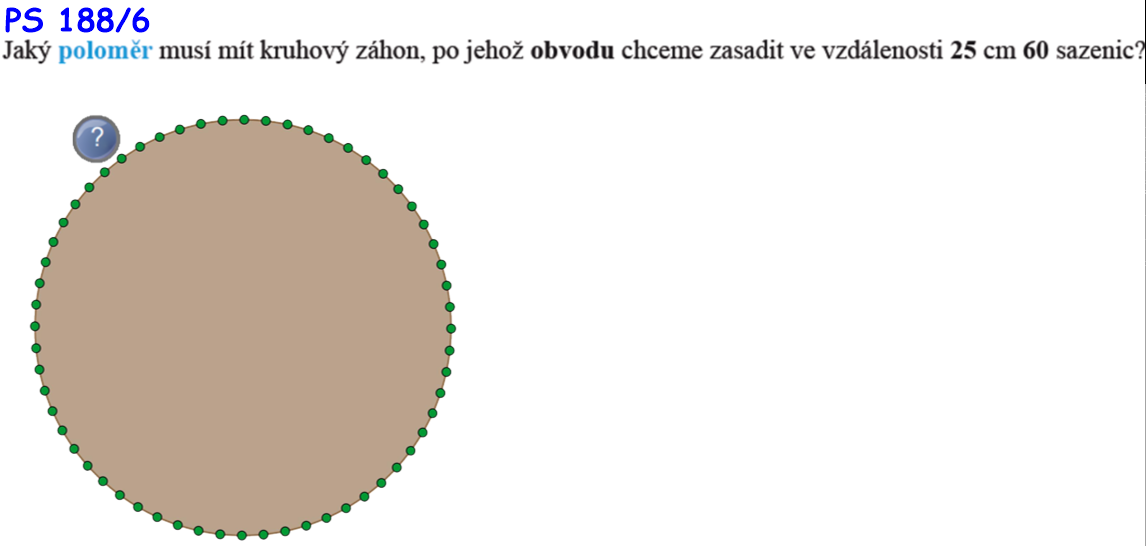 Nejprve vypočítej obvod kruhu, pak vypočítej poloměr dosazením do vzorce: o = 2πrUč. G – 30 /2, 3Další možnost procvičení – uč. G – str. 30, 31